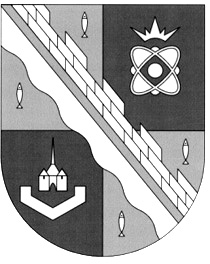                            администрация МУНИЦИПАЛЬНОГО ОБРАЗОВАНИЯ                                             СОСНОВОБОРСКИЙ ГОРОДСКОЙ ОКРУГ  ЛЕНИНГРАДСКОЙ ОБЛАСТИ                             постановление                                                      от 25/07/2022 № 1602О внесении изменений в постановление администрации Сосновоборского городского округа от 18.01.2021 № 43 «Об утверждении Порядка предоставления субсидии Сосновоборскому муниципальному фонду поддержки предпринимательства в рамках реализациимуниципальной программы «Стимулирование экономическойактивности малого и среднего предпринимательства в Сосновоборском городском округе до 2030 года»В соответствии с постановлением Правительства Российской Федерации от 05.04.2022 № 590 «О внесении изменений в общие требования к нормативным правовым актам, регулирующим предоставление субсидий, в том числе грантов в форме субсидий, юридическим лицам, индивидуальным предпринимателям, а также физическим лицам – производителям товаров, работ, услуг и об особенностях предоставления указанных субсидий и субсидий из федерального бюджета бюджетам субъектов Российской Федерации в 2022 году», администрация Сосновоборского городского округа п о с т а н о в л я е т:1. Утвердить прилагаемые изменения, которые вносятся в Порядок предоставления субсидии Сосновоборскому муниципальному фонду поддержки предпринимательства в рамках реализации муниципальной программы «Стимулирование экономической активности малого и среднего предпринимательства в Сосновоборском городском округе до 2030 года», утвержденного постановлением администрации Сосновоборского городского округа от 18.01.2021 № 43 (с изменениями от 30.12.2021 № 2617).2. Общему отделу администрации (Смолкина М.С.) обнародовать настоящее постановление на электронном сайте городской газеты «Маяк».3. Отделу по связям с общественностью (пресс-центр) комитета по общественной безопасности и информации (Бастина Е.А.) разместить настоящее постановление на официальном сайте Сосновоборского городского округа.4. Настоящее постановление вступает в силу со дня официального обнародования.5. Контроль за исполнением настоящего постановления возложить на первого заместителя главы администрации Сосновоборского городского округа Лютикова С.Г.Глава Сосновоборского городского округа			    М.В. ВоронковУТВЕРЖДЕНЫпостановлением администрации Сосновоборского городского округаот 25/07/2022 № 1602(Приложение)Изменения, которые вносятся в Порядок предоставления субсидии Сосновоборскому муниципальному фонду поддержки предпринимательства в рамках реализации муниципальной программы «Стимулирование экономической активности малого и среднего предпринимательства в Сосновоборском городском округе до 2030 года», утвержденного постановлением администрации Сосновоборского городского округа от 18.01.2021 № 43 (с изменениями от 30.12.2022 № 2617) 1. Внести изменения:1.1. Подраздел 2.1 раздела 2 «ПОРЯДОК ПРОВЕДЕНИЯ ОТБОРА ПОЛУЧАТЕЛЕЙ СУБСИДИИ ДЛЯ ПРЕДОСТАВЛЕНИЯ СУБСИДИИ» дополнить подпунктом 2.1.8:«2.1.8. Получатель субсидии не должен находиться в перечне организаций и физических лиц, в отношении которых имеются сведения об их причастности к экстремистской деятельности или терроризму, либо в перечне организаций и физических лиц, в отношении которых имеются сведения об их причастности к распространению оружия массового уничтожения.».1.2. В разделе 4 «ТРЕБОВАНИЯ ОБ ОСУЩЕСТВЛЕНИИ КОНТРОЛЯ (МОНИТОРИНГА) ЗА СОБЛЮДЕНИЕМ УСЛОВИЙ, ЦЕЛЕЙ И ПОРЯДКА ПРЕДОСТАВЛЕНИЯ СУБСИДИИ И ОТВЕТСТВЕННОСТИ ЗА ИХ НАРУШЕНИЕ»:1.2.1. В наименованиях раздела 4, подразделов 4.1, 4,3 исключить слово «целей».1.2.2. Подпункт 4.1.1 подраздела 4.1 изложить в новой редакции:«4.1.1. Контроль соблюдения получателем условий и порядка предоставления субсидии, в том числе в части достижения результатов предоставления субсидии, установленных настоящим Порядком предоставления субсидии, осуществляется главным распорядителем как получателем бюджетных средств, комитетом финансов, контрольно-счетной палатой Сосновоборского городского округа, а также уполномоченными органами государственного (муниципального) финансового контроля в соответствии со статьями 268.1 и 269.2 Бюджетного кодекса Российской Федерации.».1.3. Заявление о предоставлении субсидии (далее – заявление о предоставлении субсидии), являющееся Приложением № 1 к Перечню документов, представляемых для получения субсидии, прилагаемому к Соглашению о предоставлении из бюджета Сосновоборского городского округа субсидии некоммерческой организации Сосновоборский муниципальный фонд поддержки предпринимательства, форма которого утверждена Приложением 3 к Порядку предоставления субсидии Сосновоборскому муниципальному фонду поддержки предпринимательства после слов «В Реестре дисквалифицированных лиц отсутствуют сведения о дисквалифицированных руководителе или главном бухгалтере Получателя субсидии.» дополнить абзацем:«Получатель субсидии не находится в перечне организаций и физических лиц, в отношении которых имеются сведения об их причастности к экстремистской деятельности или терроризму, либо в перечне организаций и физических лиц, в отношении которых имеются сведения об их причастности к распространению оружия массового уничтожения.».1.4. В заявлении о предоставлении субсидии в абзаце «Осведомлен(а) о том, что несу ответственность за своевременность, полноту и достоверность представляемых документов и сведений…» слово «государственной» заменить словом «муниципальной».